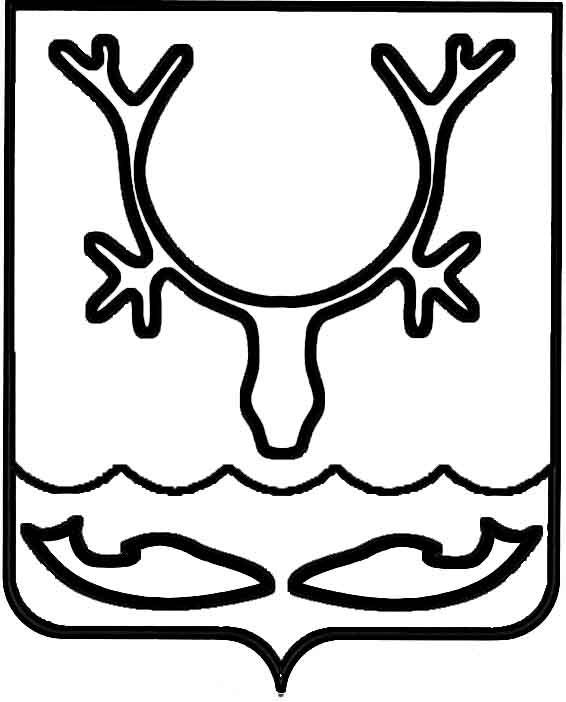 Администрация МО "Городской округ "Город Нарьян-Мар"ПОСТАНОВЛЕНИЕот “____” __________________ № ____________		г. Нарьян-МарО внесении изменений в муниципальную программу муниципального образования "Городской округ "Город Нарьян-Мар" "Благоустройство"Руководствуясь статьей 179 Бюджетного кодекса Российской Федерации, Порядком разработки, реализации и оценки эффективности муниципальных программ муниципального образования "Городской округ "Город Нарьян-Мар", утвержденным постановлением Администрации МО "Городской округ "Город Нарьян-Мар" от 10.07.2018 № 453, Администрация МО "Городской округ "Город Нарьян-Мар"П О С Т А Н О В Л Я Е Т:Внести изменения в муниципальную программу муниципального образования "Городской округ "Город Нарьян-Мар" "Благоустройство", утвержденную постановлением Администрации МО "Городской округ "Город Нарьян-Мар" от 12.11.2013 № 2420 (в ред. от 09.07.2018 № 446), согласно Приложению.Настоящее постановление вступает в силу со дня его официального опубликования. Приложениек постановлению Администрации МО "Городской округ "Город Нарьян-Мар"от 09.08.2018 № 514Изменения в муниципальную программумуниципального образования "Городской округ "Город Нарьян-Мар" "Благоустройство"В Приложении № 3 к муниципальной программе муниципального образования "Городской округ "Город Нарьян-Мар" "Благоустройство":1) строку 8.1 изложить в следующей редакции:"                                                                                                                                                                                                                      ";2) строку 8.1.2 изложить в следующей редакции:"";3) строку 8.1.2.2 изложить в следующей редакции:"";4) строку 8.2 изложить в следующей редакции:"";5) строку 8.2.2 изложить в следующей редакции:"";6) строку 8.2.4 изложить в следующей редакции:"                                                                                                                                                                                                                                   ".0908.2018514И.о. главы МО "Городской округ "Город Нарьян-Мар" Д.В.Анохин8.1.Благоустройство дворовых территорийитого, в  том числе:311 607,90,00,00,013 867,011 961,138 543,933 333,6125 402,388 500,08.1.Благоустройство дворовых территорийокружной бюджет302 259,70,00,00,013 451,011 602,337 387,632 333,6121 640,285 845,08.1.Благоустройство дворовых территорийгородской бюджет9 348,20,00,00,0416,0358,81 156,31 000,03 762,12 655,08.1.2.Обустройство территории жилых домов по ул.60 лет Октября в районе д. 6, 8, 10 в городе Нарьян-Мареитого, в  том числе:12 905,10,00,00,0944,011 961,10,00,00,00,08.1.2.Обустройство территории жилых домов по ул.60 лет Октября в районе д. 6, 8, 10 в городе Нарьян-Мареокружной бюджет12 518,00,00,00,0915,711 602,30,00,00,00,08.1.2.Обустройство территории жилых домов по ул.60 лет Октября в районе д. 6, 8, 10 в городе Нарьян-Марегородской бюджет387,10,00,00,028,3358,80,00,00,00,08.1.2.2.2 этап. Обустройство территории итого, в  том числе:11 961,10,00,00,00,011 961,10,00,00,00,08.1.2.2.2 этап. Обустройство территории окружной бюджет11 602,30,00,00,00,011 602,30,00,00,00,08.1.2.2.2 этап. Обустройство территории городской бюджет358,80,00,00,00,0358,80,00,00,00,08.2. Благоустройство общественных территорийитого, в  том числе:94 746,80,00,00,06 893,036 276,29 675,914 886,210 623,116 392,48.2. Благоустройство общественных территорийокружной бюджет91 904,20,00,00,06 686,035 187,99 385,614 439,610 304,415 900,78.2. Благоустройство общественных территорийгородской бюджет2 842,60,00,00,0207,01 088,3290,3446,6318,7491,78.2.2.Обустройство общественной территории "Берег Городецкого шара район Морского порта"итого, в  том числе:12 883,40,00,00,00,012 883,40,00,00,00,08.2.2.Обустройство общественной территории "Берег Городецкого шара район Морского порта"окружной бюджет12 496,90,00,00,00,012 496,90,00,00,00,08.2.2.Обустройство общественной территории "Берег Городецкого шара район Морского порта"городской бюджет386,50,00,00,00,0386,50,00,00,00,08.2.4.Обустройство общественной территории между школой № 3 и МФЦитого, в  том числе:7 927,30,00,00,00,07 927,30,00,00,00,08.2.4.Обустройство общественной территории между школой № 3 и МФЦокружной бюджет7 689,50,00,00,00,07 689,50,00,00,00,08.2.4.Обустройство общественной территории между школой № 3 и МФЦгородской бюджет237,80,00,00,00,0237,80,00,00,00,0